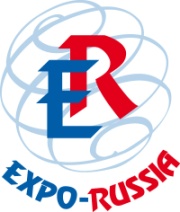 Регистрация на ВЫСТАВКУ EXPO-RUSSIA BELARUSНаименование мероприятия: EXPO-RUSSIA BELARUS 2017                                                   Даты проведения мероприятия: 21-23 июня 2017Страна проведения: Республика БеларусьГород проведения: МинскФормат участия: Индивидуальный стендНаименование компании: ОГРН: ФИО ответственного сотрудника: E-mail ответственного сотрудника: Телефон ответственного сотрудника: Информация о продукции/услугах: Целевая аудитория и рынки сбыта: Опыт участия организации в конгрессно-выставочных мероприятиях и результаты такого участия: Требования к предполагаемой площади: Планируемые результаты участия: Сайт компании, наличие языковых версий: Право продажи продукции/услуг: Дополнительная информация: К заявлению необходимо приложить указанные ниже документы, предварительно упаковав их в архив (zip или rar).выписка из Единого государственного реестра юридических лиц или нотариально заверенная копия такой выписки, полученная не позднее чем за 1 месяц до дня подачи заявления;копии лицензий, в случае осуществления организацией отдельных видов деятельности, подлежащих лицензированию в соответствии с законодательством Российской Федерации, заверенные в установленном порядке;копии сертификатов соответствия и (или) деклараций о соответствии, в случае если продукция организации, подлежит обязательному подтверждению соответствия и (или) декларированию соответствия в соответствии  с законодательством Российской Федерации, заверенные в установленном порядке (при их наличии);копии сертификатов свободной продажи (при их наличии);справка, подписанная руководителем организации (иным уполномоченным лицом), подтверждающая соответствие организации на 1-е число месяца, предшествующего месяцу, в котором подается заявление, следующим условиям:у организации отсутствует задолженность по налогам, сборам и иным обязательным платежам в бюджеты бюджетной системы Российской Федерации, срок исполнения по которым наступил в соответствиис законодательством Российской Федерации;у организации отсутствует просроченная задолженность по возврату в бюджеты бюджетной системы Российской Федерации субсидий, бюджетных инвестиций, предоставленных в том числе в соответствии с иными правовыми актами, и иная просроченная задолженность перед бюджетами бюджетной системы Российской Федерации;организация относится к коммерческим, нефинансовым организациям, а также не является иностранным юридическим лицом, а также российским юридическим лицом, в уставном (складочном) капитале которого доля участия иностранных юридических лиц, местом регистрации которых является государство или территория, включенные в утверждаемый Министерством финансов Российской Федерации перечень государств и территорий, предоставляющих льготный налоговый режим налогообложения и (или) не предусматривающих раскрытия и предоставления информации при проведении финансовых операций (офшорные зоны) в отношении таких юридических лиц, в совокупности превышает 50 процентов.организация не находится в процессе реорганизации, ликвидации, банкротства и не имеет ограничений на осуществление хозяйственной деятельности;организация не получает средства из бюджетов бюджетной системы Российской Федерации в соответствии с нормативными правовыми актами, муниципальными правовыми актами и государственную поддержку на организацию участия в конгрессно-выставочном мероприятии, указанном в заявлении.Оргкомитет выставки: ОАО «Зарубеж-Экспо»Анкеты направлять по эл. почте info@zarubezhexpo.ru  +7-495-721-32-36www.zarubezhexpo.ruПроизводство, изготовление ………Просим предоставить оборудованную площадь, не менее 18 кв метров, 